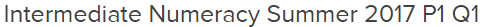 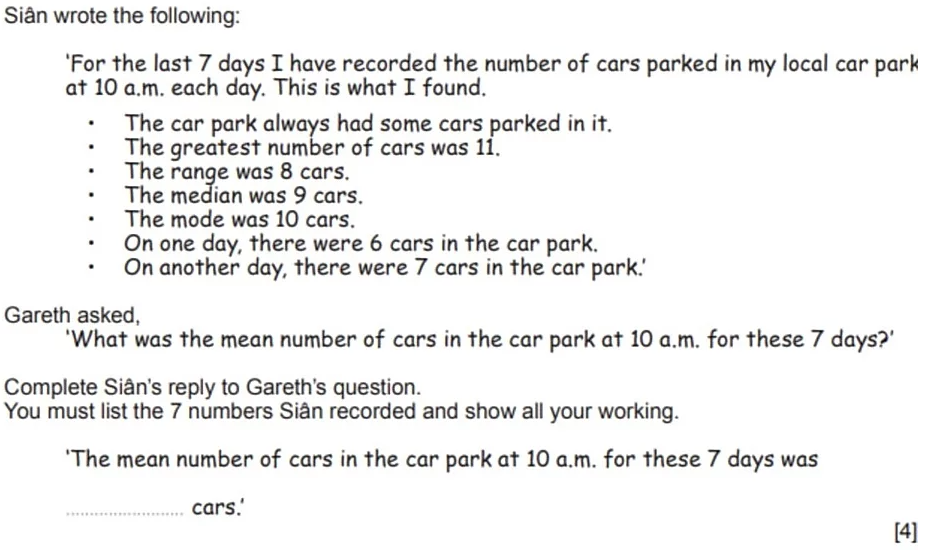 ______________________________________________________________________________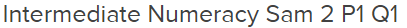 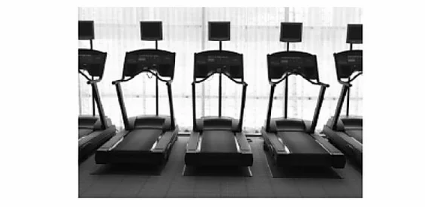 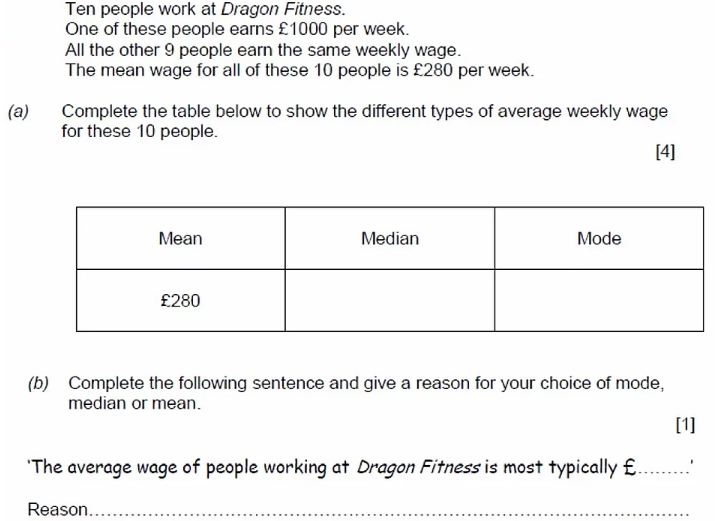 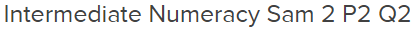 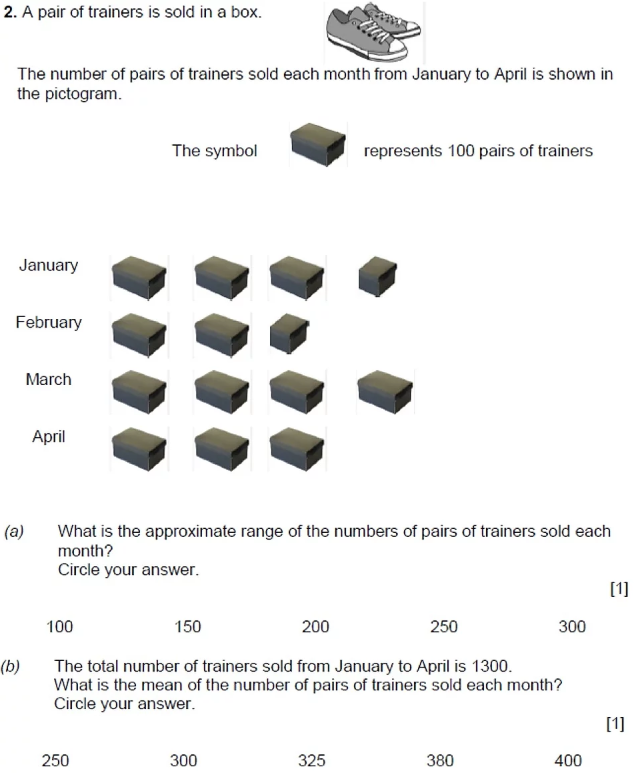 ______________________________________________________________________________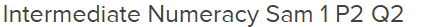 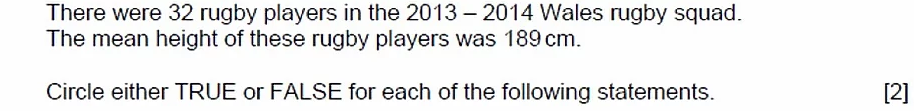 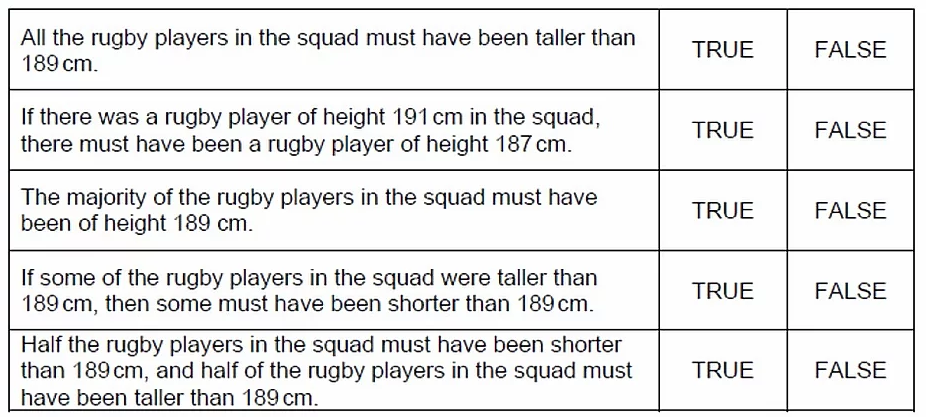 __________________________________________________________________________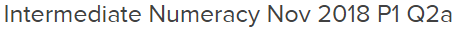 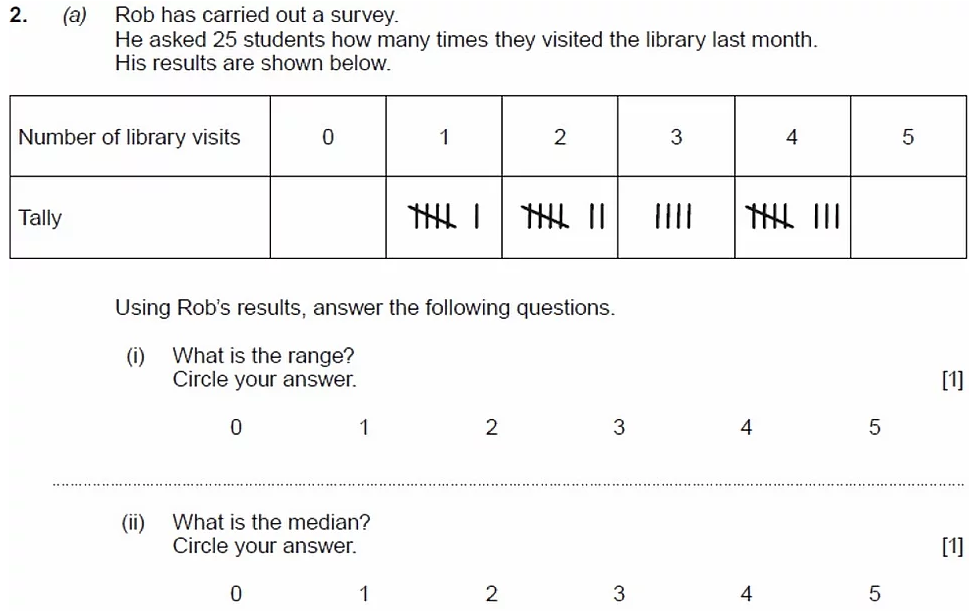 _________________________________________________________________________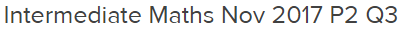 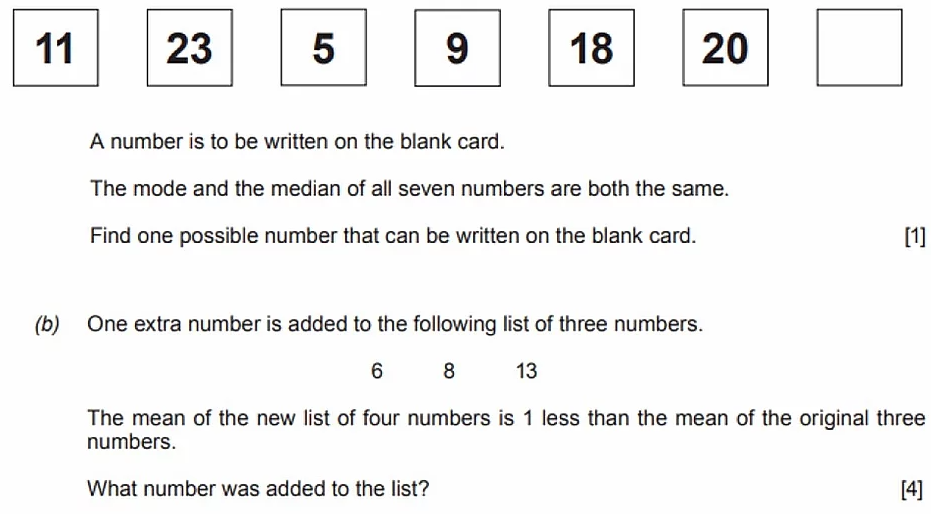 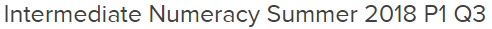 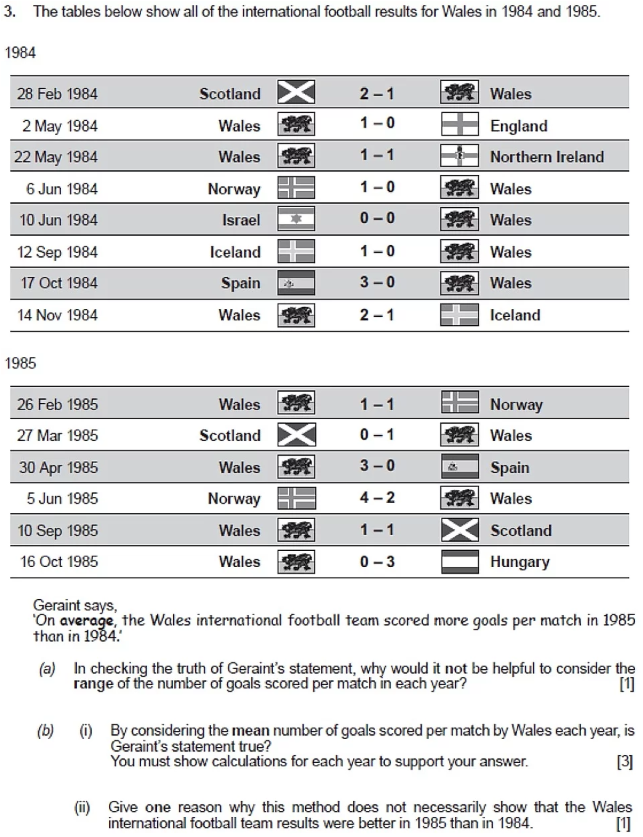 _______________________________________________________________________________________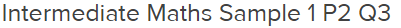 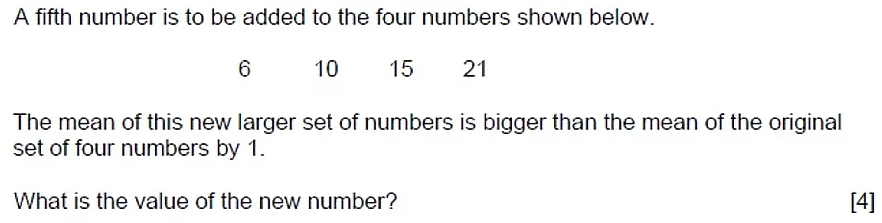 _______________________________________________________________________________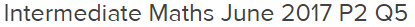 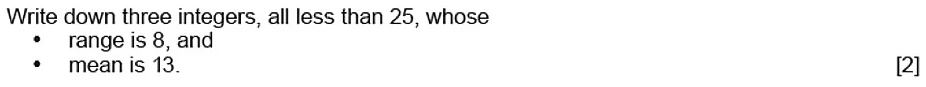 ______________________________________________________________________________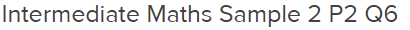 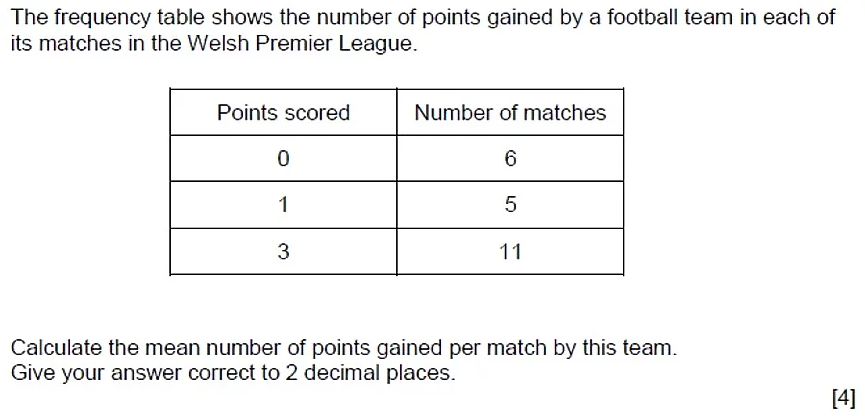 _____________________________________________________________________________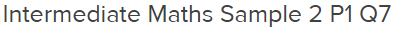 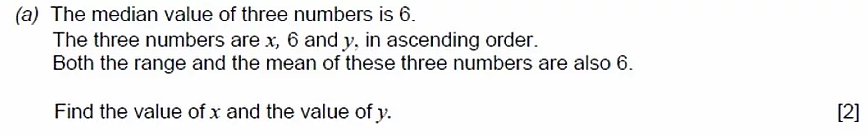 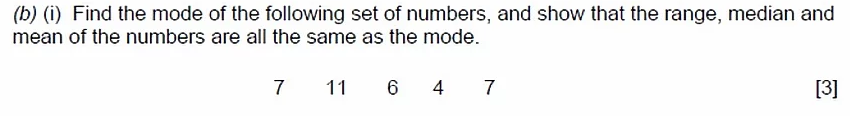 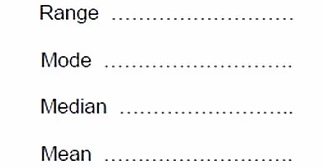 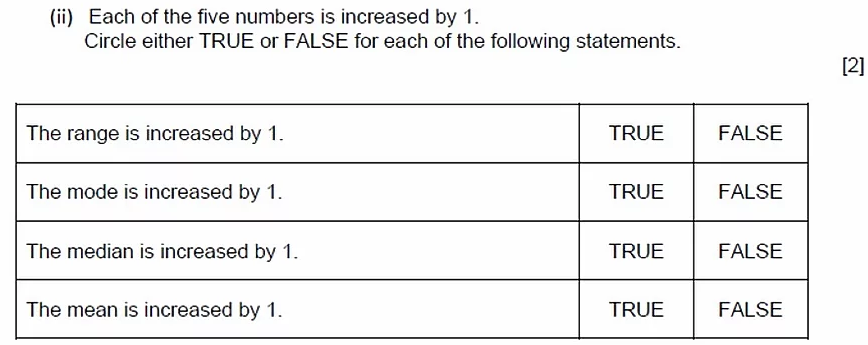 ___________________________________________________________________________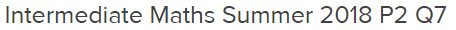 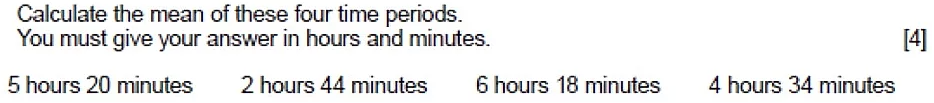 _________________________________________________________________________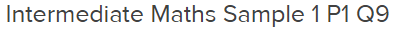 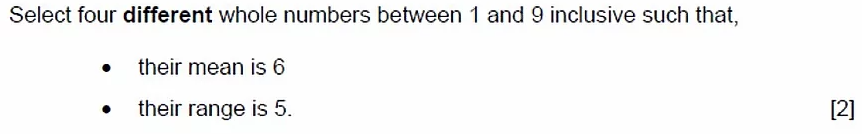 ________________________________________________________________________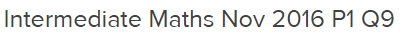 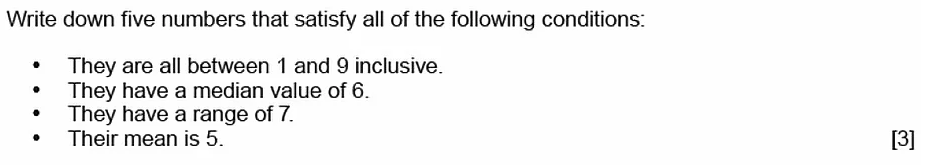 ________________________________________________________________________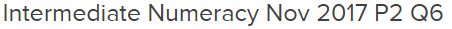 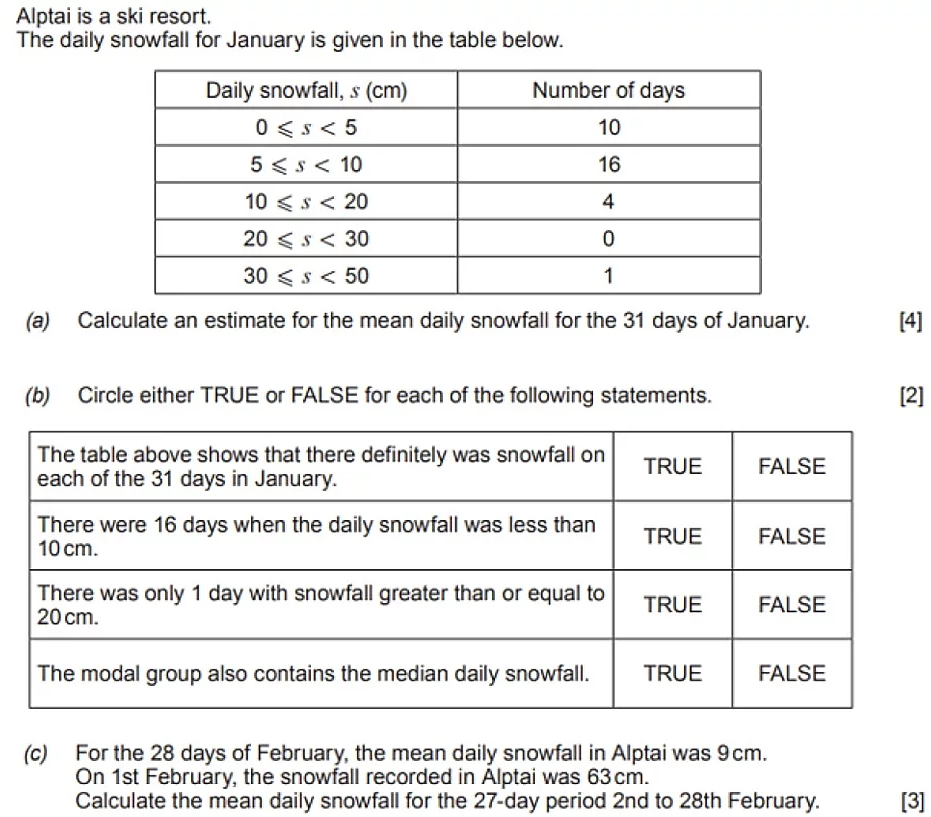 ________________________________________________________________________________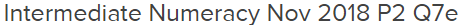 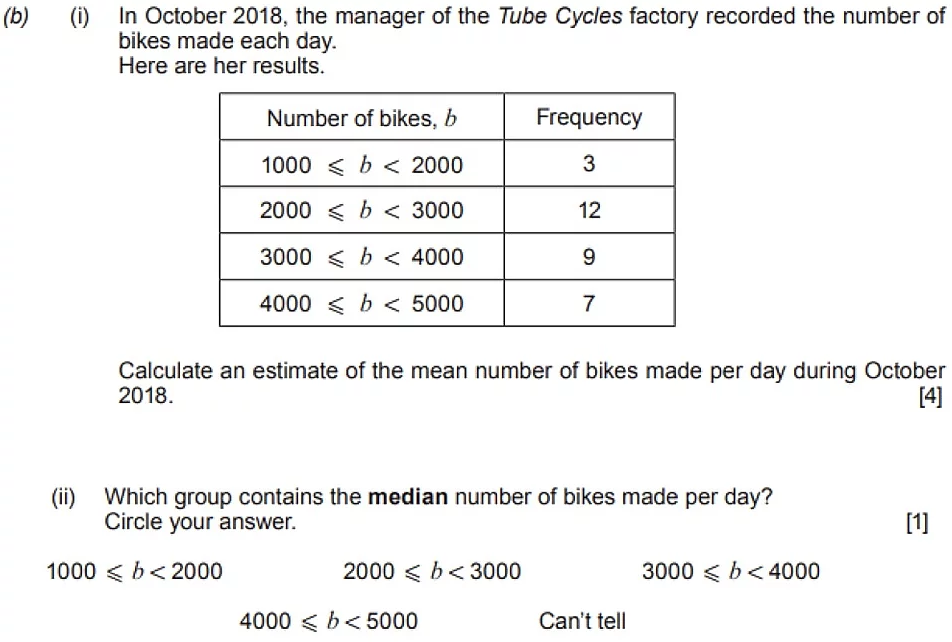 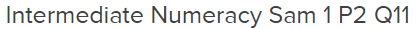 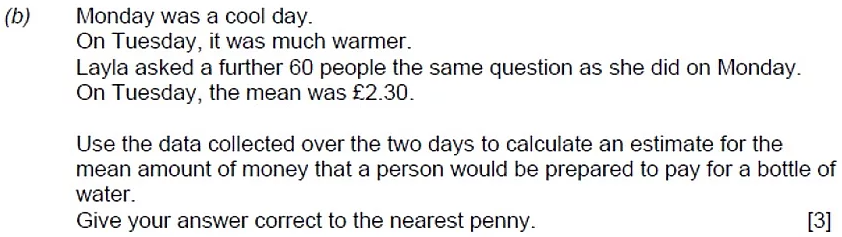 _______________________________________________________________________________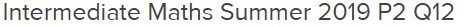 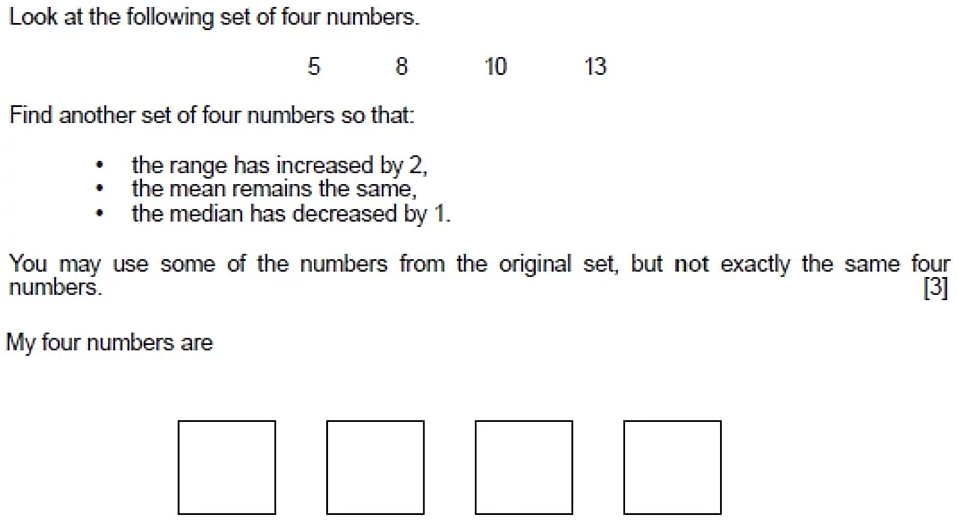 _____________________________________________________________________________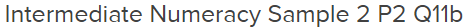 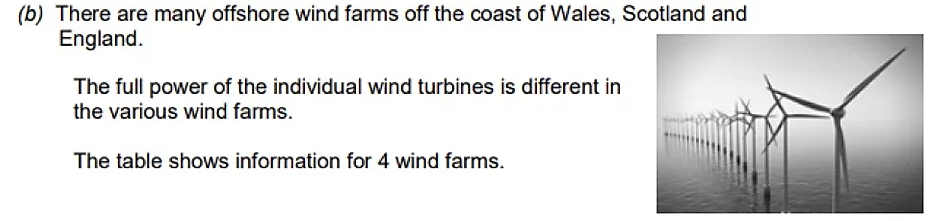 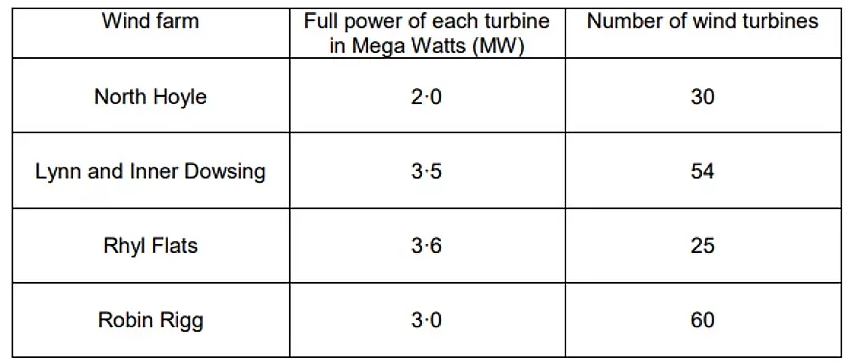 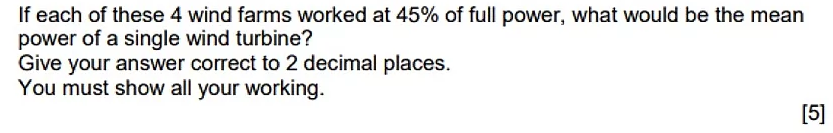 ___________________________________________________________________________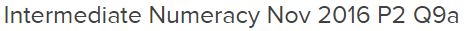 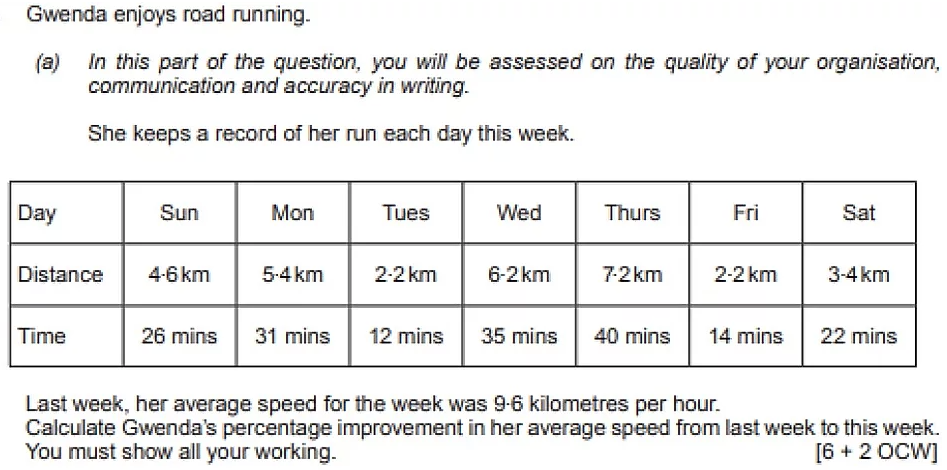 ____________________________________________________________________________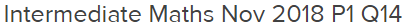 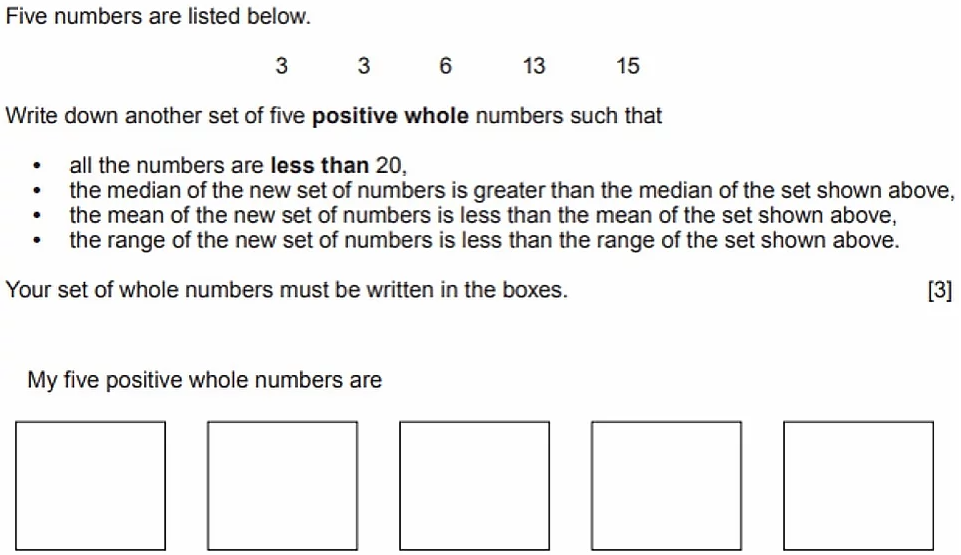 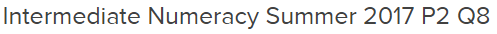 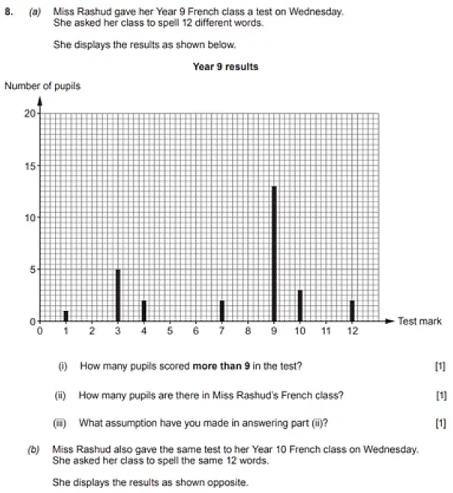 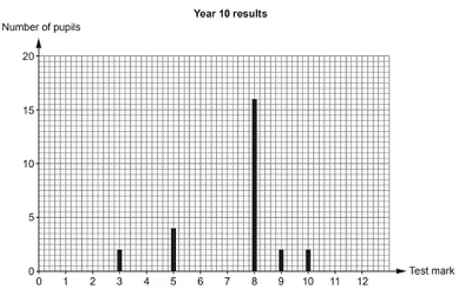 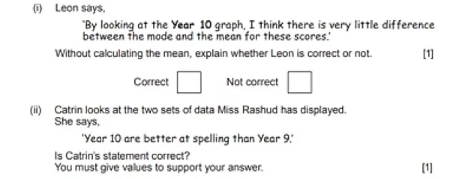 ______________________________________________________________________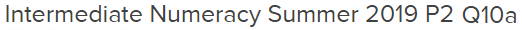 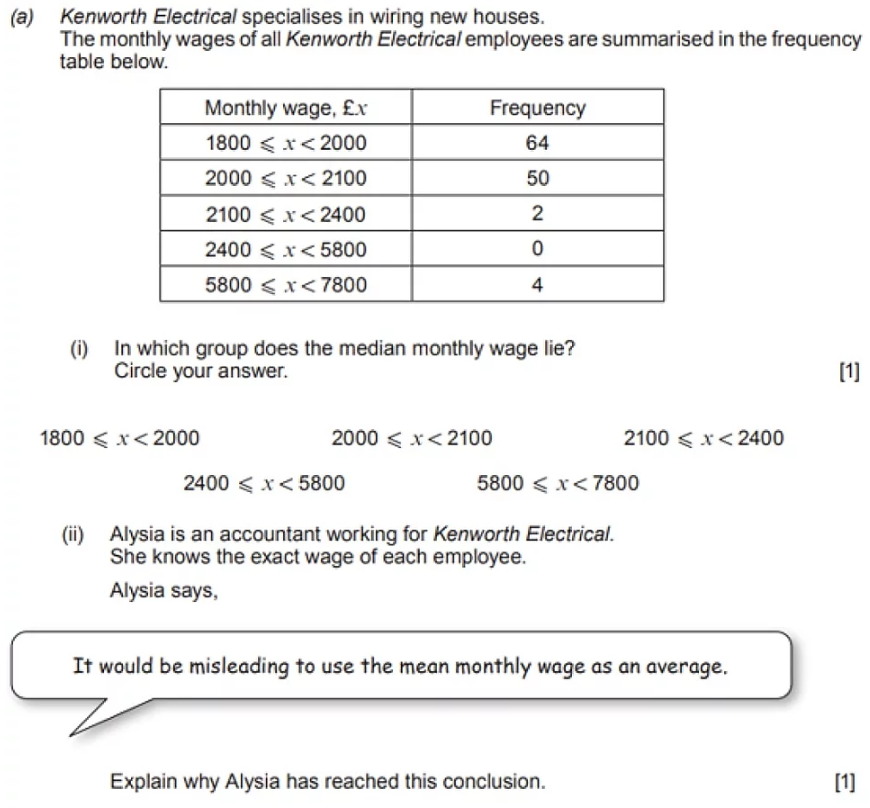 ____________________________________________________________________________________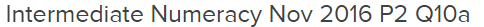 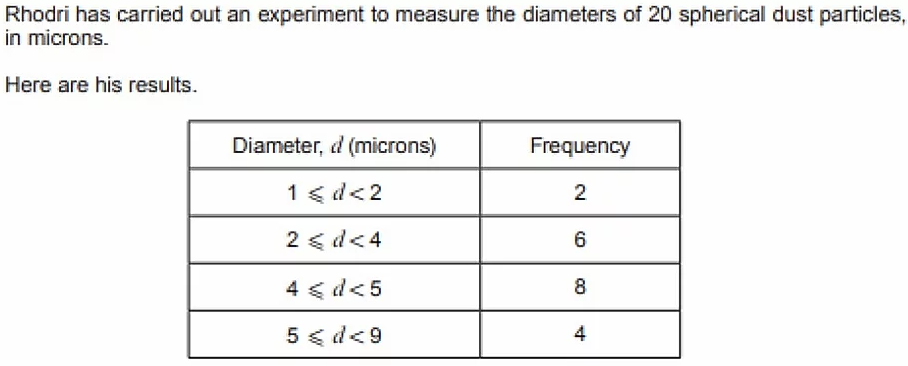 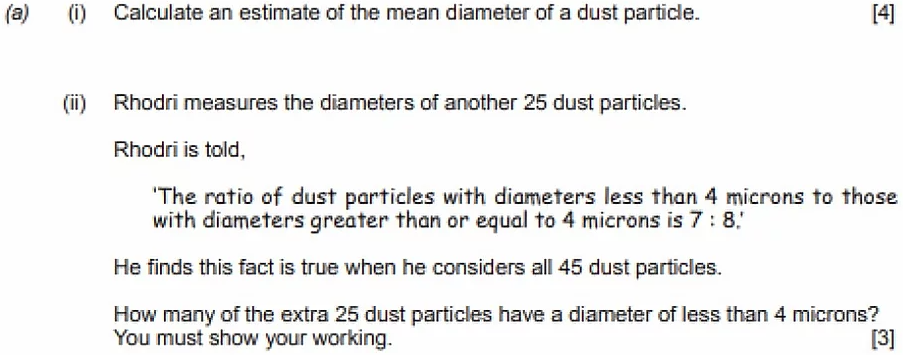 __________________________________________________________________________________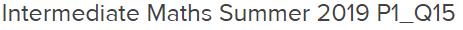 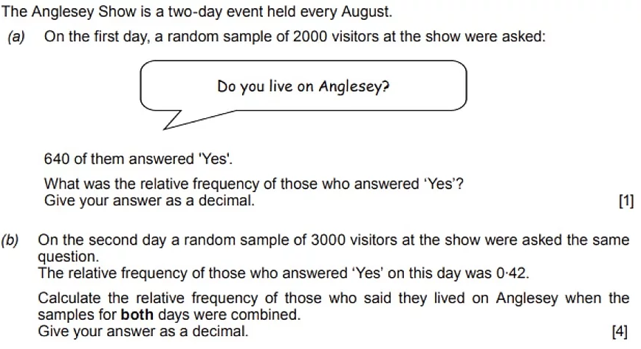 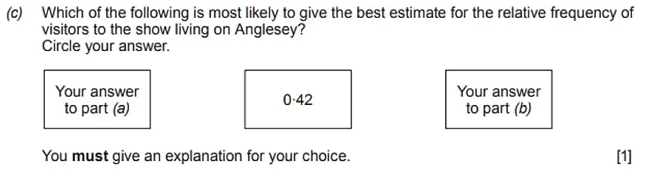 ____________________________________________________________________________________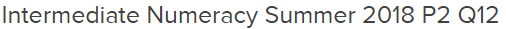 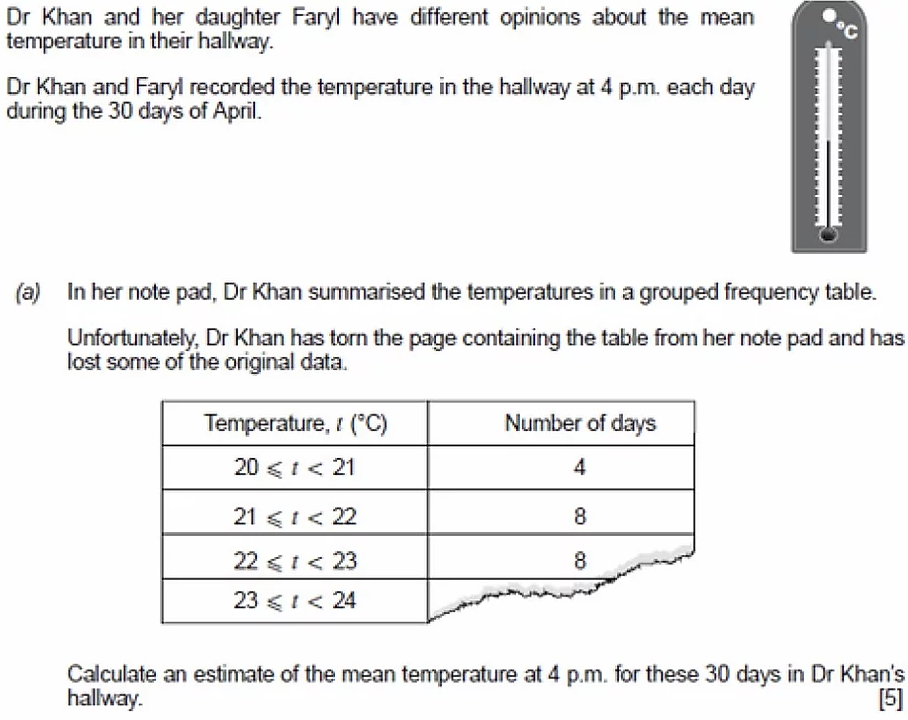 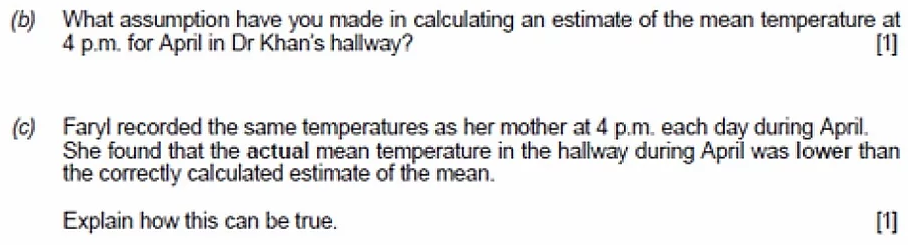 __________________________________________________________________________________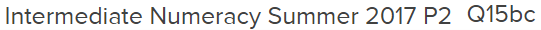 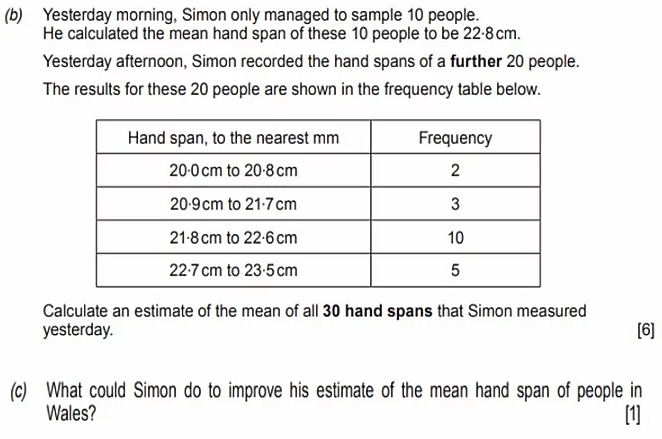 _______________________________________________________________________________________